                                      ПОСТАНОВЛЕНИЯ-74 от 09.12.2019 гО мерах пожарной безопасности на территории сельского поселения Антинганский сельсовет муницпального района Хайбуллинский район Республики Башкотостан в осенне-зимний пожароопасный период 2019-2020 годов     В соответствии с Федеральным законом от 06.10.2003 № 131-ФЗ «Об общих принципах организации местного самоуправления в Российской Федерации», Федеральным законом от 21.12.1994 № 69-ФЗ «О пожарной безопасности», в целях предупреждения пожаров в связи наступлением осенне-зимнего пожароопасного периода, администрация сельского поселения Антинганский сельсовет муниципального района Хайбуллинский район Республики Башкортостан постановляет:1. Утвердить План мероприятий по обеспечению пожарной безопасности на осенне-зимний период 2019-2020 годов на территории сельского поселения Антинганский сельсовет муниципального района Хайбуллинский район Республики Башкортостан. (Приложение 1).2. Организовать распространение в местах пребывания людей брошюр и листовок, информирующих граждан о мерах пожарной безопасности и действиях в случае возникновения пожара.3. Рекомендовать руководителям предприятий и учреждений провести повторные проверки технического состояния зданий и сооружений на предмет соответствия требованиям к работе в условиях зимы, особое внимание уделить безопасности людей, состоянию эвакуационных выходов и путей эвакуации, состоянию систем отопления и электросилового хозяйства и соблюдение в зданиях противопожарного режима. Провести внеплановые инструктажи с работниками по соблюдению мер пожарной безопасности в осенне-зимний пожароопасный период.4. Провести корректировку списка лиц, относящихся к категории «группа риска», неблагополучных и многодетных семей, а также других социально опасных граждан по территории сельского поселения Антинганский сельсовет муниципального района Хайбуллинский район Республики Башкортостан.5. Провести проверку состояния источников противопожарного водоснабжения. Принять меры к обозначению пожарных гидрантов, подготовке необходимых материалов по устройству незамерзающих прорубей на водоемах, а также обеспечению подъездов к ним.6. Осуществлять контроль за расчисткой дорог в зимнее время, повысить требовательность к своевременной расчистке дорог от снега к населенным пунктам и по улицам.7. Контроль за исполнением настоящего постановления оставляю за собой.Глава сельского поселения                                                Ф.Б.ИскужинаПриложение 1 к постановлениюадминистрации сельского поселенияот  09.12.2019 № 74ПЛАНмероприятий по обеспечению пожарной безопасности на осенне-зимний период 2019 – 2020 годов в сельском поселении Антинганский сельсовет муниципального района Хайбуллинский район Республики БашкортостанБАШКОРТОСТАН РЕСПУБЛИКАҺЫХӘЙБУЛЛА РАЙОНЫМУНИЦИПАЛЬ РАЙОНЫНЫҢАНТИНГӘН АУЫЛ СОВЕТЫ АУЫЛ БИЛӘМӘҺЕ ХАКИМИӘТЕ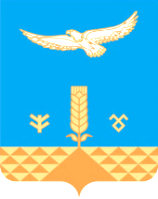 АДМИНИСТРАЦИЯ СЕЛЬСКОГО ПОСЕЛЕНИЯ АНТИНГАНСКИЙ СЕЛЬСОВЕТ МУНИЦИПАЛЬНОГО РАЙОНА ХАЙБУЛЛИНСКИЙ РАЙОН РЕСПУБЛИКИ БАШКОРТОСТАН№ п/пНаименование мероприятийДата и место проведенияОтветственные1Корректировка списка лиц, относящихся к категории «группа риска», многодетные семьи, инвалидыНоябрьСпециалисты администрации сельского поселения2Организовать работу по распространению листовок в местах массового пребывания людей (магазины, почтовые отделения, информационные стенды и т.п.)В течении всего периода по мере необходимостиУправляющий делами администрации сельского поселения3Встреча с населением по вопросам разъяснения требований пожарной безопасности в жилье и порядка действий в случае возникновения пожараНоябрь - декабрьГлава сельского поселения, по согласованию представители ОНД4Провести обходы лиц, относящихся к категории «группа риска», многодетных семей, инвалидов и других социальноопасных граждан и провести инструктажи по соблюдению мер пожарной безопасности в осенне-зимний пожароопасный периодНоябрь - январьГлава сельского поселения, по согласованию представители ОНД5Проверка состояния источников противопожарного водоснабжения на территории поселения. Принять меры к обозначению пожарных гидрантов, устройству незамерзающих прорубей на водоёмах, а также обеспечению подъездов к нимНоябрь-декабрь,январь-мартГлава сельского поселения,6Провести инструктивные совещания по вопросам обеспечения и исполнения мер пожарной безопасности на предприятиях и организацияхНоябрьГлава сельского поселения, руководители предприятий, учреждений и организаций, по согласованию представители ОНД7Осуществить проверку готовности помещения пункта временного размещения (ПВР) для приема, размещения и отдыха эвакуированныхНоябрь-декабрьГлава сельского поселения8Организовать проверки технического состояния подведомственных объектов с целью приведения их в готовность к работе в условиях зимы, особое внимание уделить безопасности людей, состоянию эвакуационных выходов и путей эвакуации, состоянию систем отопления и электросилового хозяйства, соблюдению в зданиях и помещениях противопожарного режимаНоябрь-январьГлава сельского поселения, руководители предприятий, учреждений и организаций, по согласованию представители ОНД9Контроль за расчисткой дорог и подъездных путейНоябрь-декабрь, январь - мартГлава сельского поселения10Организовать доведение до жителей сельского поселения через официальный сайт администрации в сети «Интернет», встречи с жителями требований Правил противопожарного режима, утвержденных Постановлением Правительства Российской Федерации от 25.04.2012 № 390 «О противопожарном режиме» и Инструкции по безопасному использованию газа при удовлетворении коммунально-бытовых нужд, утвержденной Приказом Минстроя России от 05.12.2017 № 1614/пр «Об утверждении Инструкции по безопасному использованию газа при удовлетворении коммунально-бытовых нужд»НоябрьГлава сельского поселения.